UNIVERSIDADE FEDERAL DE PERNAMBUCO Centro Acadêmico do Agreste – CAA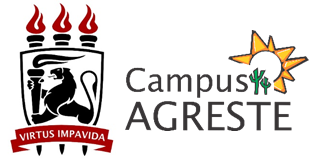 Núcleo de Tecnologia COORDENAÇÃO DO GRADUAÇÃO EM ENGENHARIA DE PRODUÇÃOFORMULÁRIO PARA SOLICITAÇÃO DEDEFESA NA DISCIPLINA PROJETO FINAL DE CURSOAluno: ________________________________________________________________ CPF: ______________________ Ingresso no ano: _____________________________ Vem requerer defesa de seu Trabalho de Conclusão de Curso na disciplina PROD0031-Projeto Final de Curso no ____ semestre letivo do ano _______, com o seguinte título: ______________________________________________________________________________________________________________________________________________________________________________________________________________________________________________________________________________________________________________________________, orientado(a) pelo(a) Prof.(a) _______________________________________.Estando ciente de que o Trabalho é original e segue as normas da Universidade Federal de Pernambuco. Além disso, estou ciente que a defesa será realizada em EVENTO NO FINAL DE CADA SEMESTRE, e que não serão aceitas defesas fora desse evento. Portanto, a não defesa no evento realizado acarretará na reprovação do aluno. Além do requerimento de Solicitação de Defesa de TCC, para participar do evento é preciso que o(a) aluno(a) entregue as cópias do TCC em versão final (em duas vias)  até  07 dias antes do evento a ser realizado.É responsabilidade do(a) aluno(a) matriculado(a) na disciplina de Projeto Final de Curso se atualizar das informações sobre a composição da banca, da data e da hora de cada defesa, que será definido pela coordenação da disciplina e informado posteriormente através do site do curso (www.ufpe.br/epcaa).Recife, _______ de ___________________de ________ _____________________________________________ (Assinatura do Aluno) _____________________________________________ (Assinatura do Orientador) Contato do aluno: E-mail: _____________________________Telefone: ____________________________